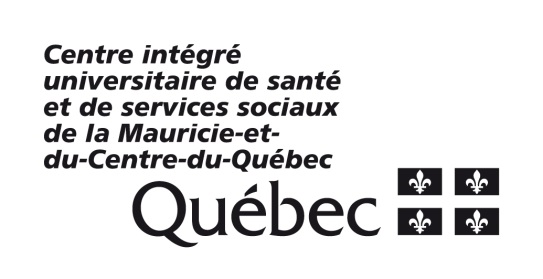 * Champs obligatoiresCOORDONNÉESCOORDONNÉESCOORDONNÉESCOORDONNÉESCOORDONNÉESCOORDONNÉESCOORDONNÉESCOORDONNÉES*Nom :*Nom :*Nom :*Nom :*Prénom:*Prénom:*Prénom:*Prénom:*Téléphone domicile :*Téléphone domicile :Téléphone (autre) :Téléphone (autre) :Téléphone (autre) :*Courriel : *Adresse : *Ville : *Province :*Code postal :*Code postal :FORMATIONFORMATIONFORMATIONFORMATIONFORMATIONFORMATIONFORMATIONFORMATION*Êtes-vous présentement inscrit dans un programme de formation ? *Êtes-vous présentement inscrit dans un programme de formation ? *Êtes-vous présentement inscrit dans un programme de formation ? *Êtes-vous présentement inscrit dans un programme de formation ? *Êtes-vous présentement inscrit dans un programme de formation ? Si oui, quel programme (incluant dates de début et fin) :Si oui, quel programme (incluant dates de début et fin) :Si oui, quel programme (incluant dates de début et fin) :Dans quel établissement d’enseignement : Dans quel établissement d’enseignement : Dans quel établissement d’enseignement : INTÉRÊTINTÉRÊTINTÉRÊT*Pourquoi vous inscrire à ce programme de formation intensive?*Pourquoi vous inscrire à ce programme de formation intensive?*Pourquoi vous inscrire à ce programme de formation intensive?*À votre avis, quelles sont les principales qualités requises pour être intégré dans ce programme?*À votre avis, quelles sont les principales qualités requises pour être intégré dans ce programme?*À votre avis, quelles sont les principales qualités requises pour être intégré dans ce programme?Où avez-vous entendu parler du programme?Où avez-vous entendu parler du programme?Si autre précisez :SIGNATURESIGNATURESIGNATURE*Signature:       *Date :